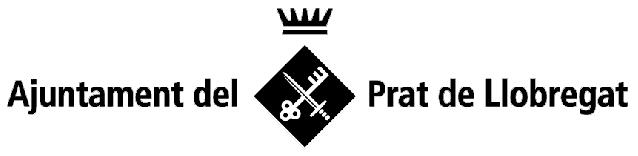 Àrea d'Esports i Salut PúblicaEsportsINSCRIPCIONS JOCS ESCOLARS  DE NATACIÓ CURS 2018/2019CENTRE ESCOLAR / ENTITAT: ________________________                                            CATEGORIA: ___________Nom delegat/da: _________________________________   Telèfon: ___________________Signatura i segell centre escolar/entitatEn compliment de la normativa aplicable en matèria de protecció de dades personals, s’informa que tractem les dades de conformitat amb la informació continguda en https://seu.elprat.cat/RegistreActivitatsTractament.Es pot trobar informació addicional a https://seu.elprat.cat/ProteccioDeDades.Pl. De la Vila 9. 08820 El Prat de Llobregat | www.elprat.cat | NIF P0816800GNOM1R. COGNOM2N. COGNOMADREÇADATA NAIXEMENTDNIparticipant o pare/mare/tutorCrolbraçaesquenaPapallona123456789101112